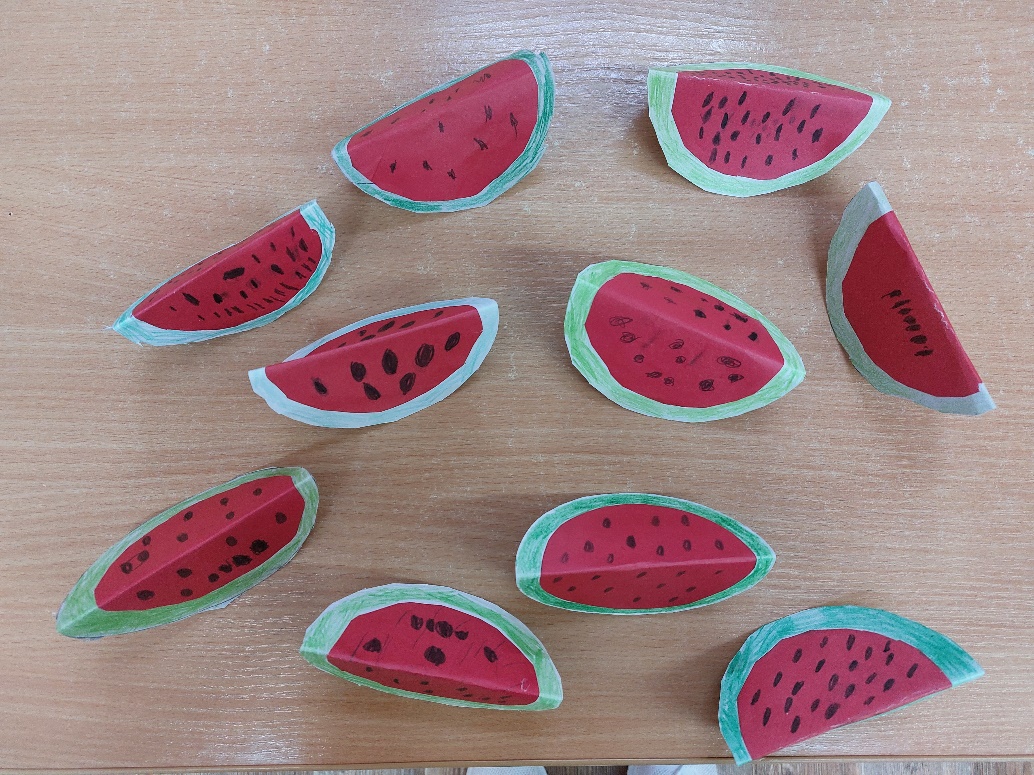 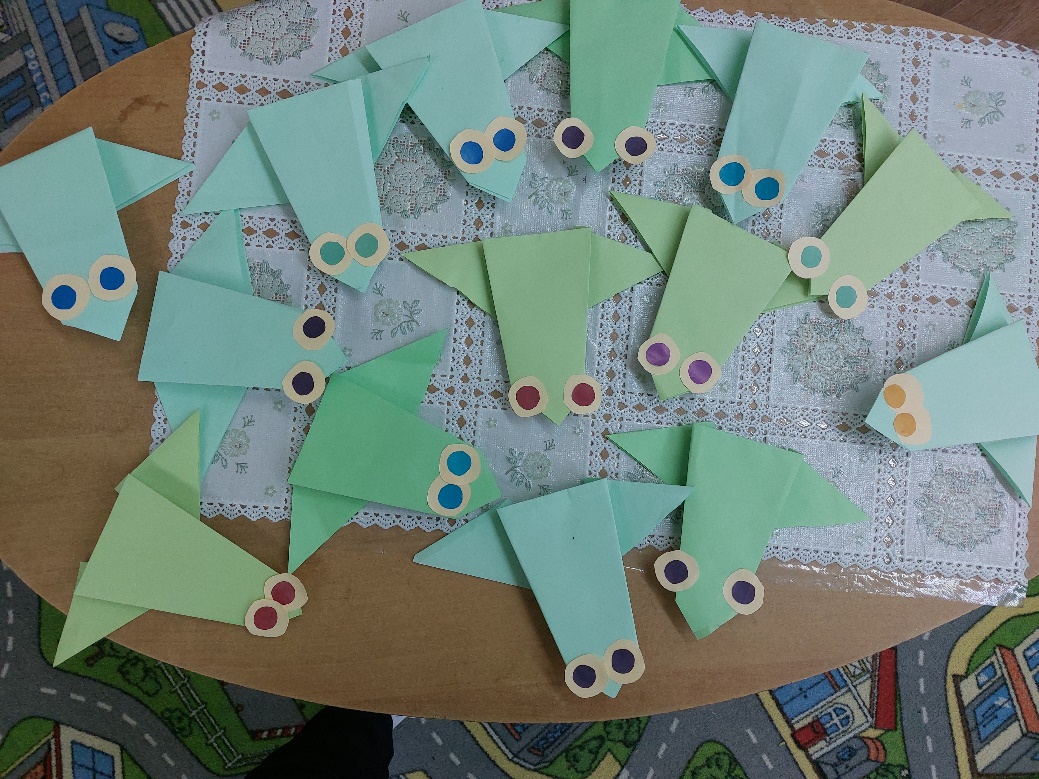 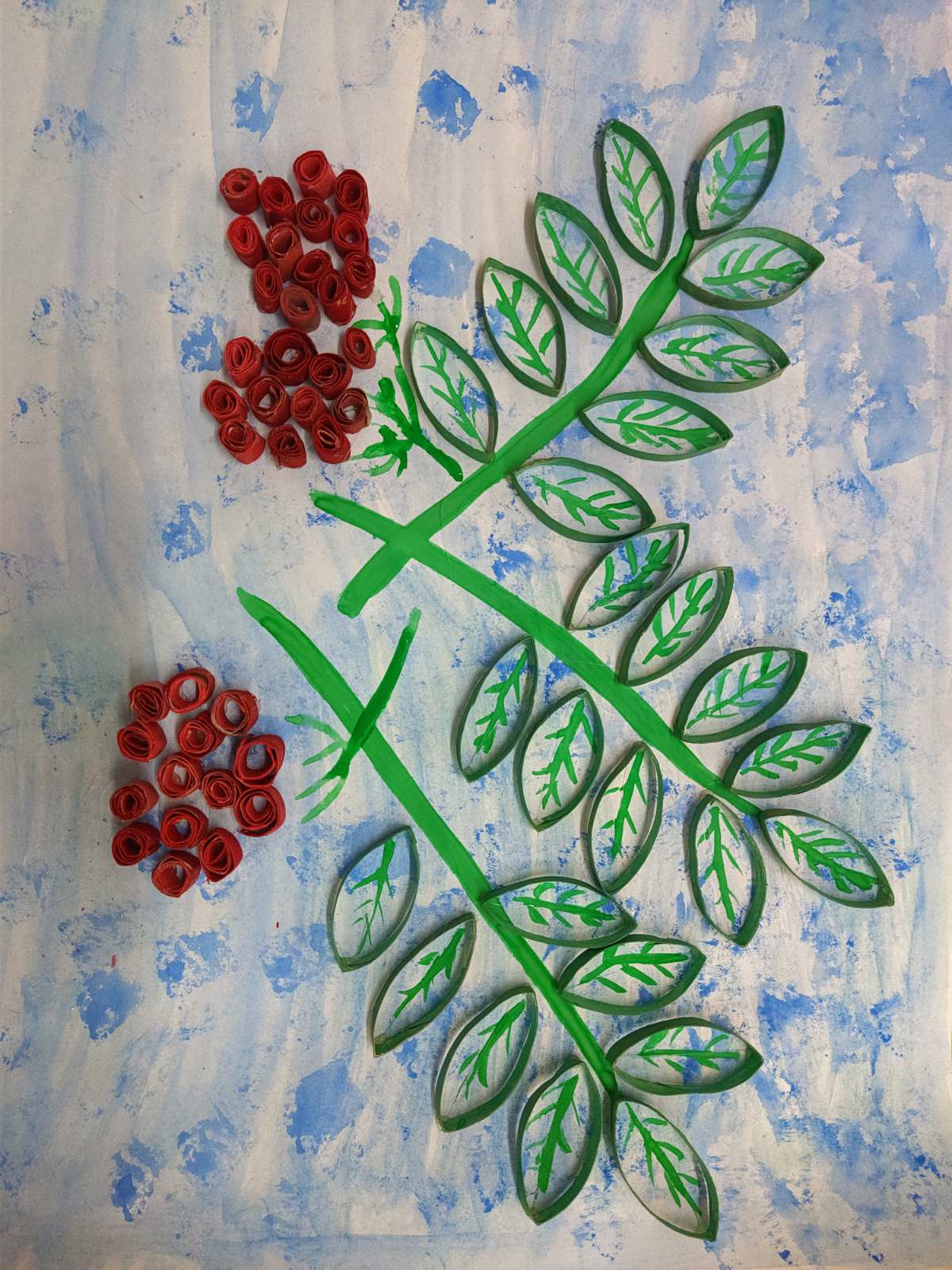 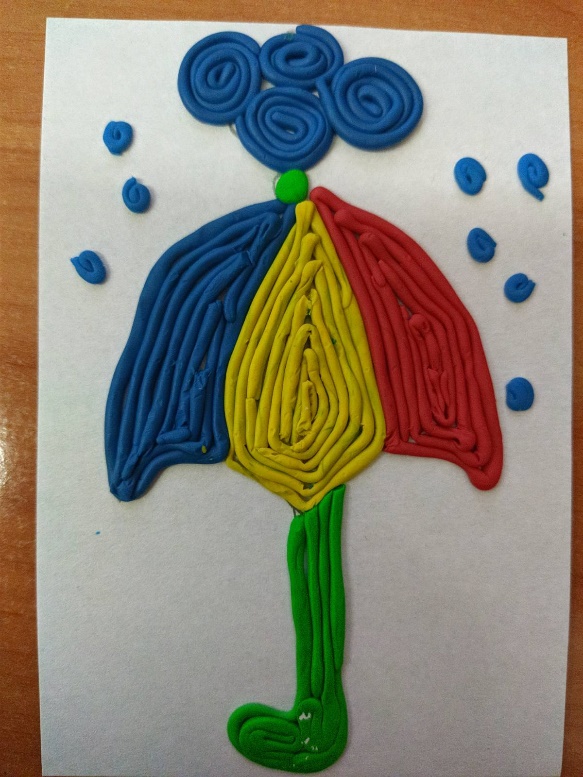 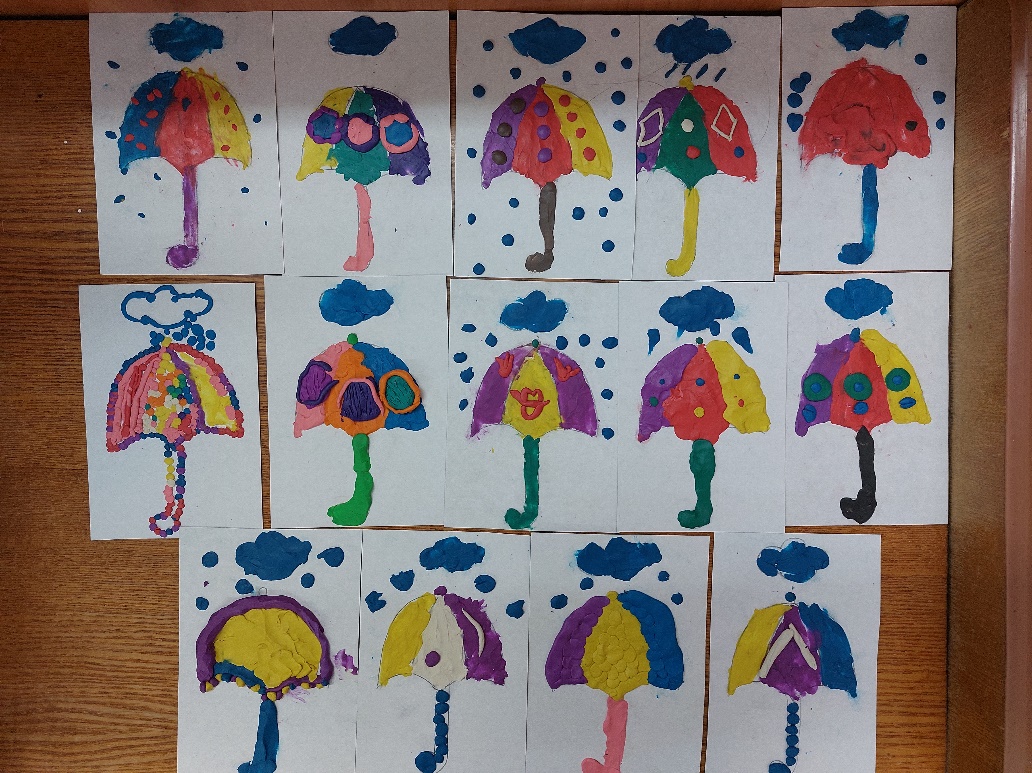 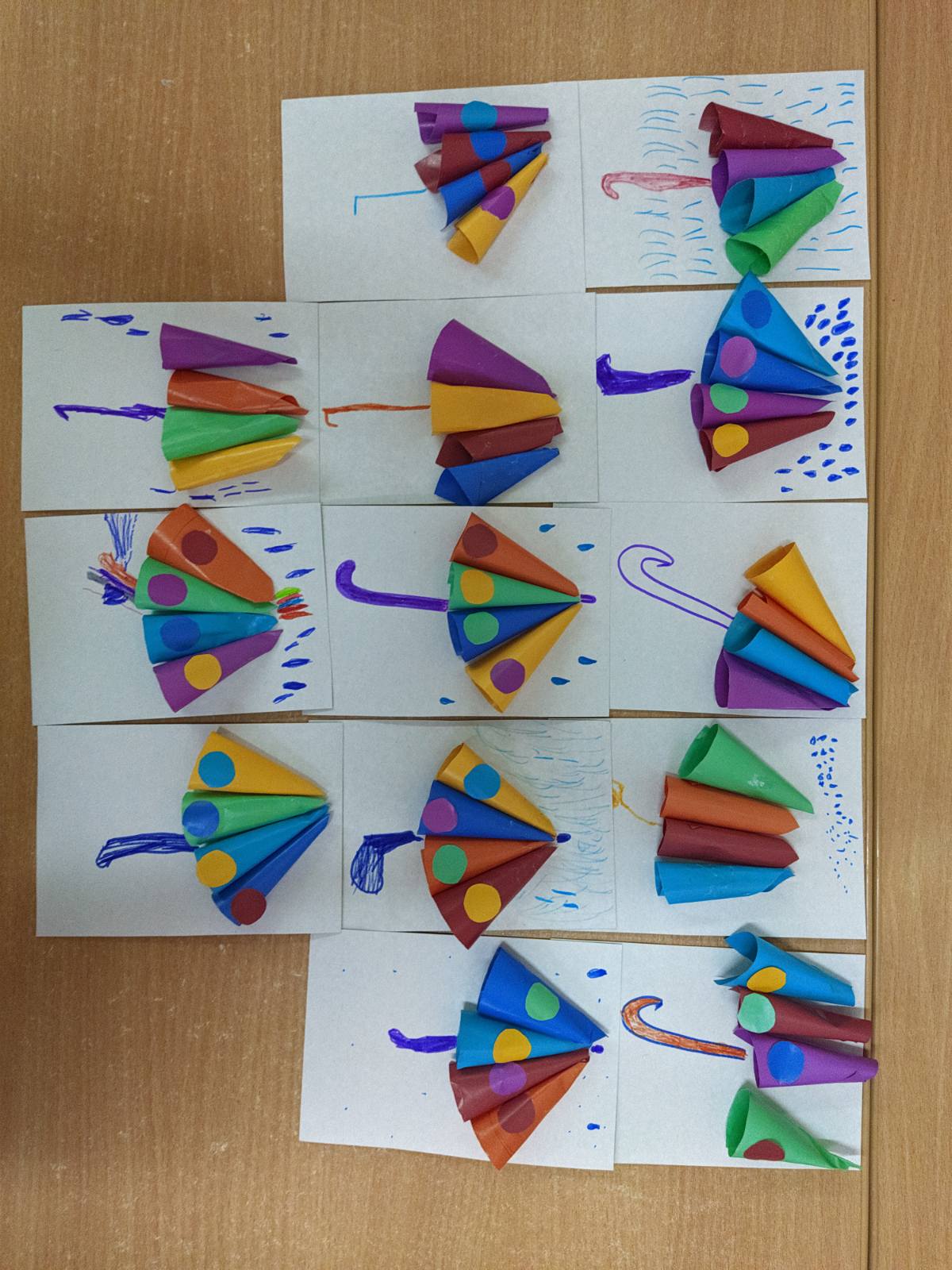 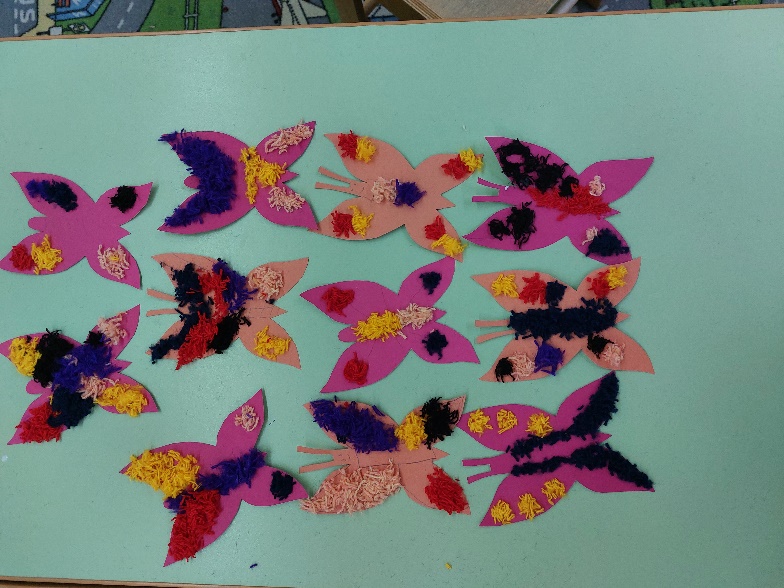 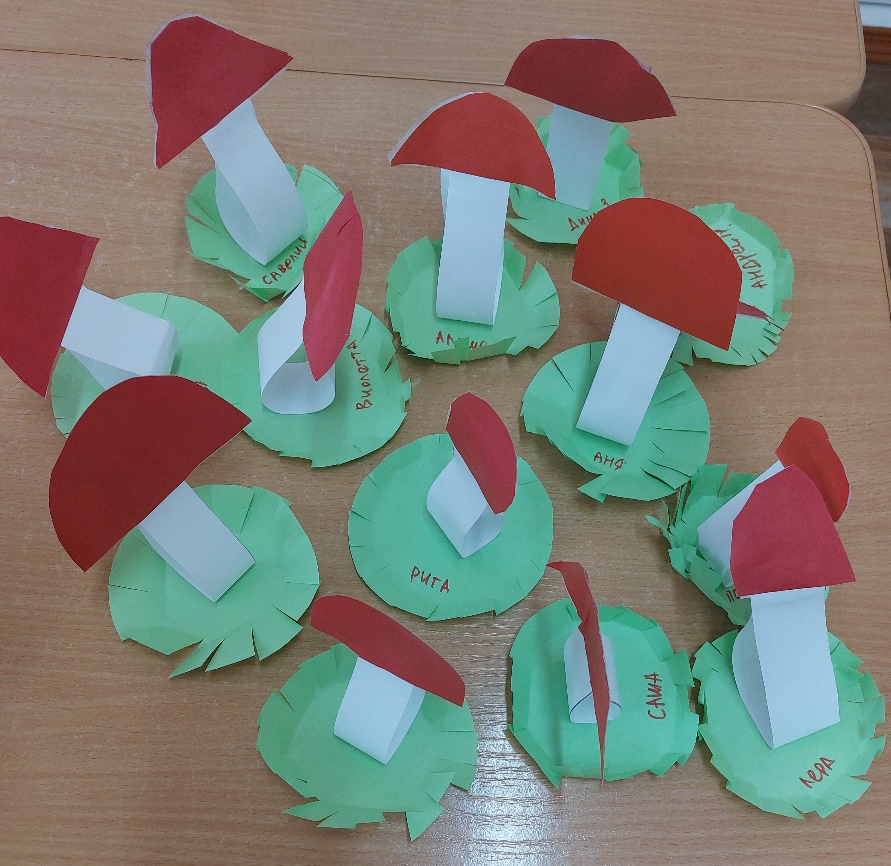 ОктябрьОктябрьОктябрьОктябрь1.«Листопад»Рисование восковыми мелкамиПродолжать знакомить с новой нетрадиционной техникой  рисования – восковыми мелками.  Развивать воображение и творческую фантазию в создании рисунка; развивать мелкую моторику рук. Воспитывать аккуратность и трудолюбие.Листья, тонкая белая бумага и восковые мелки.2.«Грибок»Аппликация  с использованием крупыУчить детей работать с крупами и клеем. Планировать ход выполнения работы. Учить располагать изображение на всем листе. Развивать мелкую моторику. Воспитывать интерес к занятию.картон, трафарет, клей, кисть, крупа.3.«Рябина»Аппликация  с использованием втулок от туалетной бумаги.  Коллективная работа.Расширять знания детей о рябине; продолжать учить  скручивать полоски бумаги,  приклеивать их в нужном месте картинки.  Развивать воображение и творческую фантазию в создании рисунка; развивать мелкую моторику рук.Картон, гуашь, клей, кисть, втулки от туалетной бумаги.4.«Тучка дождик и зонтик»-ПластилинографияПродолжать учить отщипывать пластилин маленькими кусочками, работать с контуром. Воспитывать аккуратность, старание.Картон с изображением тучи и зонтика, пластилин, стеки, доски, салфетки.5.«Зонтики»Объёмная аппликация   из бумагиУчить детей работать с бумагой  и клеем. Планировать ход выполнения работы. Учить сворачивать и склеивать из бумаги конусы;  располагать на листе.  Развивать воображение и творческую фантазию; развивать мелкую моторику рукКартон,  клей, салфетки, кисть, цветная бумага.6.«Лягушка»(треугольник)Оригами Закреплять умение получать из квадрата прямоугольники, треугольники и квадраты меньшего размера. Познакомить с изготовлением простейших поделок в технике оригами путем складывания квадрата  по диагонали. Познакомить с базовой формой –треугольник.Бумага цветная, фломастеры.7.«Бабочки»Аппликация из резаных цветных  ниток.  Познакомить детей с техникой выполнения аппликации из ниток. Учить детей аккуратно промазать основу изображения клеем ПВА, аккуратно засыпать нарезанными нитками. Развивать кисти рук.Изображение бабочки  на картоне, нитки, клей ПВА.8«Арбуз»Объёмная аппликация   из бумагиУчить детей работать с бумагой  и клеем. Планировать ход выполнения работы. Учить вырезать круги из бумаги, складывать пополам и склеивать.  Развивать воображение и творческую фантазию; развивать мелкую моторику рукКартон,  клей, ножницы, салфетки, кисть, цветная бумага(зеленая, красная)